AVISO PARA EL SITIO WEB DE LA ESCUELA, BOLETÍN INFORMATIVO, VOLANTE, ETC.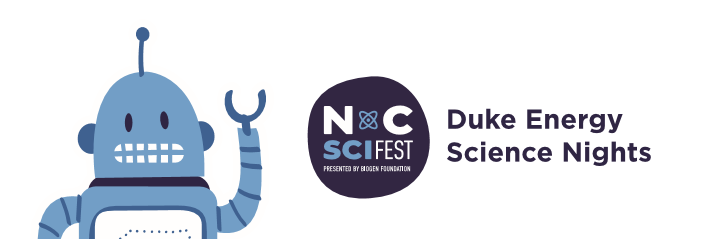 La [School Name] se complace en anunciar que su Noche Científica de Duke Energy será el [date] a las [time]. Venga a explorar la ciencia, la tecnología, la ingeniería y las matemáticas a través de interesantes actividades prácticas - por ejemplo, hacer pulseras de rasgos genéticos y flores capilares, ver cosas a través de un microscopio digital, y mucho más!La [School Name] es una de las 170 escuelas primarias de Carolina del Norte que albergará una Noche Científica de Duke Energy en abril 2021. La Noche Científica de Duke Energy es una iniciativa del Festival de Ciencias de Carolina del Norte y es producido por el Planetario y Centro de Ciencias Morehead de la Universidad de Carolina del Norte en Chapel Hill. Son posibles gracias al apoyo de la Duke Energy Foundation.El objetivo de la Duke Energy Foundation es energizar vibrantes comunidades por medio de inversiones en iniciativas sostenibles de alto rendimiento que enfaticen las STEM y en programas que aumenten el acceso y la participación en oportunidades educacionales informales fuera de horario escolar relacionadas con las STEM.El Festival de Ciencias de Carolina del Norte es una celebración de la ciencia de un mes que se celebra cada mes de abril. Hay un calendario completo de eventos en www.ncsciencefestival.org.